Elektronicznie podpisany przez:Paweł Dobrzyński; RIO w Łodzidnia 14 grudnia 2021 r.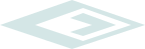 U c h w a ł a  Nr IV / 283 / 2021Składu Orzekającego Regionalnej Izby Obrachunkowej w Łodziz dnia 6 grudnia 2021 rokuw sprawie możliwości sfinansowania deficytu budżetu Gminy SkomlinDziałając na podstawie art. 246 ust. 1 ustawy z dnia 27 sierpnia 2009 roku o finansach publicznych (tekst jednolity z 2021 roku, poz. 305 ze zmianami), Skład Orzekający Regionalnej Izby Obrachunkowej w Łodzi w składzie:uchwala, co następuje:pozytywnie opiniuje możliwość sfinansowania deficytu budżetu przedstawionego w projekcie uchwały budżetowej Gminy Skomlin na 2022 rok.U z a s a d n i e n i eNa podstawie wielkości zawartych w projekcie uchwały budżetowej Gminy Skomlin ustalono, że na 2022 rok planuje się dochody budżetowe w kwocie 16.212.632,00 zł oraz wydatki budżetowe w kwocie 16.452.632,00 zł. Deficyt budżetu na 2022 rok zgodnie z art. 217 ust. 1 ustawy o finansach publicznych, jakoróżnica	między	dochodami	a	wydatkami	budżetu	ukształtuje	się	na	poziomie240.000,00 zł i przewiduje się jego sfinansowanie przychodami pochodzącymi ze źródeł określonych w art. 217 ust. 2 ustawy o finansach publicznych. Ujęte w projekcie budżetu przychody w kwocie 741.200,00 zł przeznaczone zostaną na pokrycie planowanego deficytu w wysokości 240.000,00 zł oraz na spłatę wcześniej zaciągniętych zobowiązań w wysokości 501.200,00 zł. W ocenie Składu Orzekającego ustalone w przedłożonym projekcie uchwały budżetowej limity zobowiązań z tytułu planowanych do zaciągnięcia w 2022 roku zobowiązań długoterminowych, spełniają wymogi zawarte w art. 212 ust. 1 pkt 6 ustawy o finansach publicznych.W oparciu o przedłożone do zaopiniowania dokumenty Skład Orzekający stwierdził, że obciążenie budżetu Gminy Skomlin spłatami rat z tytułu zaciągniętych2i planowanych do zaciągnięcia zobowiązań w 2022 roku wraz z wydatkami bieżącymi na obsługę długu nie przekroczy dopuszczalnego wskaźnika spłat zobowiązań obliczonego zgodnie z postanowieniami art. 243 ustawy o finansach publicznych. Z danych wykazanych przez jednostkę w projekcie wieloletniej prognozy finansowej wynika nadto, że powyższy wskaźnik zachowany zostanie we wszystkich latach objętych przedłożoną prognozą długu.Zgodnie z art. 246 ust. 2 ustawy o finansach publicznych opinia jest publikowana przez jednostkę samorządu terytorialnego w terminie 7 dni od dnia jej otrzymania od regionalnej izby obrachunkowej na zasadach określonych w ustawie z dnia 6 września 2001 roku o dostępie do informacji publicznej (tekst jednolity z 2020 roku, poz. 2176 ze zmianami).Od niniejszej uchwały służy odwołanie do Kolegium Regionalnej Izby Obrachunkowej w Łodzi w terminie 14 dni od dnia doręczenia uchwały.1.Paweł Dobrzyński-przewodniczący2.Grażyna Kos-członek3.Zofia Dolewka-członek